от 15 апреля 2020 года									       № 135-рО реализации полномочий в сфере похоронного делаВ соответствии с Протоколом совещания Губернатора Нижегородской области с главами местного самоуправления и главами администраций муниципальных районов и городских округов Нижегородской области от 1 апреля 2020 г. № СЛ-001-173350/20:В связи с неблагоприятной обстановкой и распространением новой коронавирусной инфекцией (covid-19) на территории городского округа город Шахунья, а также с обеспечением проведения процедур прощания и похорон (погребение) рекомендовать: Гражданам ограничить посещение кладбищ на территории городского округа город Шахунья в период с 15 апреля до 30 апреля 2020 года (за исключением ритуальных услуг по захоронению), согласно приложению.Настоящее распоряжение вступает в силу с момента подписания.Начальнику общего отдела размесить настоящее распоряжение на официальном сайте администрации и в газете «Знамя Труда».Контроль за исполнением настоящего распоряжения возложить на заместителя главы администрации, начальника управления по работе с территориями и благоустройству администрации городского округа город Шахунья Нижегородской области Софронова Ю. А.Глава местного самоуправлениягородского округа город Шахунья						          Р.В.КошелевПриложениек распоряжению администрациигородского округа город ШахуньяНижегородской областиот 15.04.2020 г. № 135-рПеречень кладбищ_________________________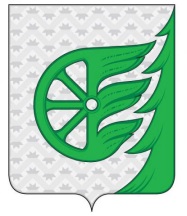 Администрация городского округа город ШахуньяНижегородской областиР А С П О Р Я Ж Е Н И Е№ п/пНаименование кладбищПримечание1.пос. Красный Кирпичник (2)общее, мусульманское2.пос. Лужайки (2)старое, новое3.р.п. Вахтан (2)общее, мусульманское4.р.п. Сява (2)старое, новое5.с. Хмелевицы6.Пяткинское 7.Фадькинское8.Извальское9.с. Большое Широкое10.Синчуважское11.Зотиковское12.Щербажское13.Шерстневское14.с. Черное15.д. Андрианово16.с. Верховское17.Ильинское18.Отломское19.д. Петрово20.Малопристанское